Die weldoener – T.T. CloeteINLEIDINGGawie, ‘n komponis, koordirigent en sangdosent by die Marin Marais-konservatorium gaan stap in die nag langs die see op die kusdorpie Muisnesbos. Hy kom ‘n dronk jong man teë wat op die strand lê. Die jong man is baie ongelukkig omdat sy vriende hom in die steek gelaat het nadat almal gedrink het, en van hulle hom gespot het oor sy sangstem. Hy wou graag sang gaan bestudeer by ‘n konservatorium, maar nou het hy moed opgegee. Gawie praat hom moed in (encourages) en help hom om by sy huis te kom. INHOUDEen nag gaan stap Gawie langs die see toe alles al stil is. Hy is ‘n komponis, koordirigent en sangdosent aan die Marin Marais-konservatorium. Daarby speel hy ook die orrel in sy kerk. 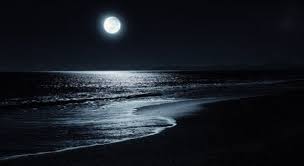 Hy kom af op ‘n jong man wat op die strand lê. Die jong man het vroeër die aand saam met ‘n klomp maats gedrink, maar hy het meer as hulle gedrink. Toe hy bewusteloos (passed out) was, het hulle hom net daar gelos. Hy stink van die drank wat hy opgegooi (vomitted) het. 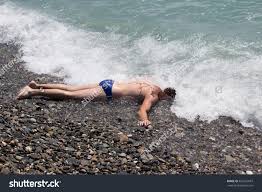 Gawie stop by hom en help hom regop. Die man vertel vir Gawie dat hy onder groepdruk (peer pressure) baie meer gedrink het as wat hy moes. Daarby het van die maats hom gespot toe hy probeer sing het. Dit was ‘n yslike teleurstelling want hy was van plan om sang te gaan studeer die volgende jaar. Op Gawie se vraag, antwoord hy dat hy by die werner Beck-konservatorium wou gaan studeer, maar na daardie aand het hy daarteen besluit. Gawie vra hom hoekom hy nie die Marin Marais-konservatorium oorweeg nie, maar hy sê sy maats het gesê dat Werner Beck baie beter is. Gawie bemoedig hom en sê hy moenie luister na alles wat sy maats sê nie. Hy herinner hom dat hulle hom alreeds in die steek gelaat het vroeër daardie aand. Hy praat hom moed in en sê dit is die onkundiges wat mense ontmoedig omdat hulle self nie van beter weet nie. Hy sê verder dat hy die mooi musiek wat binne hom is, moet ontwikkel. Die jong man besef dat Gawie baie van musiek af weet, maar Gawie wil nie vir hom vertel wie hy is of wat hy doen nie.Gawie help hom om huis toe te gaan want hy het sy enkel verstuit (he twisted his ankle) toe hy in sy dronkenskap met een van die ander mans gestoei het. Hy help hom om te was en in die bed te kom. Toe hy vir Gawie vra waarom hy só goed was vir hom, antwoord Gawie dat hy ook ‘n seun het wat ses jaar jonger as die jong man is, en dat hy hom ook al sy ondersteuning sal gee as hy sy goeie stem wil ontwikkel.Ons kan soms só nadelig deur groepdruk beïnvloed word, dat ons kan begin twyfel aan ons drome. Dit is onnodig omdat die ergste kritiek kom van mense wat die minste van alles weet.